§6153.  Registration1.  Initial operation; notice.  Prior to the date of the initial operation of any cash-dispensing machine, the operator shall provide the following information to the administrator for the purpose of registering the cash-dispensing machine:A.  An initial notice that includes:(1)  The operator's name, address and telephone number;(2)  The name and address of where the cash-dispensing machine is to be located;(3)  The anticipated date of the initial operation of the cash-dispensing machine;(4)  The types of transactions available;(5)  The processor's name, address and telephone number;(6)  The servicing agent's name, address and telephone number;(7)  The name, title, address and telephone number of the person completing the notice; and(8)  Any other information required by the administrator; and  [PL 1999, c. 229, §2 (NEW).]B.  A registration fee of $50 for the first cash-dispensing machine location and $25 for each additional location, payable to the Treasurer of State.  [PL 1999, c. 229, §2 (NEW).][PL 1999, c. 229, §2 (NEW).]2.  Annual notice; fee.  After filing an initial notice, as required by subsection 1, the operator shall provide annually, no later than January 31st, to the administrator a notice and registration fee in accordance with subsection 1, paragraphs A and B.[PL 1999, c. 229, §2 (NEW).]3.  Notification of change.  The operator shall promptly notify the administrator in writing:A.  Of any changes to the information required under subsection 1, paragraph A; or  [PL 1999, c. 229, §2 (NEW).]B.  If the operation of the cash-dispensing machine is terminated.  [PL 1999, c. 229, §2 (NEW).][PL 1999, c. 229, §2 (NEW).]4.  Verification.  The administrator may, at any time, verify the completeness and accuracy of any required notice under this section.[PL 1999, c. 229, §2 (NEW).]5.  Violation; inadequate documentation.  The operator is in violation of this section if the operator fails to promptly provide adequate documentation to and upon request of the administrator or if the documentation is determined to be incomplete or inaccurate.  The administrator shall inform the operator of any such failure or discrepancy under this subsection and shall inform the operator of the penalty established in accordance with subsection 6.[PL 1999, c. 229, §2 (NEW).]6.  Fine.  The administrator may impose a fine of $5 per day on any person failing to comply with the requirements of this section.[PL 1999, c. 229, §2 (NEW).]SECTION HISTORYPL 1999, c. 229, §2 (NEW). The State of Maine claims a copyright in its codified statutes. If you intend to republish this material, we require that you include the following disclaimer in your publication:All copyrights and other rights to statutory text are reserved by the State of Maine. The text included in this publication reflects changes made through the First Regular and Frist Special Session of the 131st Maine Legislature and is current through November 1, 2023
                    . The text is subject to change without notice. It is a version that has not been officially certified by the Secretary of State. Refer to the Maine Revised Statutes Annotated and supplements for certified text.
                The Office of the Revisor of Statutes also requests that you send us one copy of any statutory publication you may produce. Our goal is not to restrict publishing activity, but to keep track of who is publishing what, to identify any needless duplication and to preserve the State's copyright rights.PLEASE NOTE: The Revisor's Office cannot perform research for or provide legal advice or interpretation of Maine law to the public. If you need legal assistance, please contact a qualified attorney.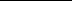 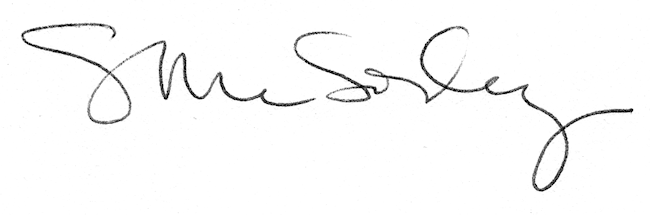 